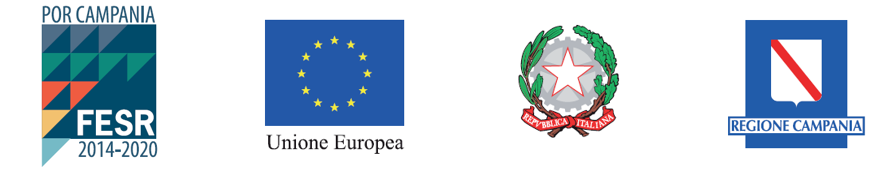 PROCEDURA NEGOZIATA PREVIA PUBBLICAZIONE DI MANIFESTAZIONE DI INTERESSE SU SITO ISTITUZIONALE CNR PER L’ESPLETAMENTO DI UNA GARA AI SENSI DELL’ART. 36 COMMA 2 , DELL’ART. 95-COMMA 3 - B-BIS DEL DECRETO LEGISLATIVO N. 50 DEL 18 APRILE 2016 AGGIORNATO ALLE MODIFICHE PREVISTE DALLA LEGGE 58/2019 (DI CONVERSIONE DEL DECRETO CRESCITA) COL CRITERIO DELL’OFFERTA ECONOMICAMENTE PIU’ VANTAGGIOSA PER L’AFFIDAMENTO DEL CONTRATTO AVENTE AD OGGETTO LA PROCEDURA FORNITURA DI N. 2 AUTOCLAVI A VAPORE DA 140 LITRI CADAUNA NELL’AMBITO DEL PROGETTO POR PREMIO INFRASTRUTTURA PER LA MEDICINA DI PRECISIONE IN ONCOLOGIA.CIG: 8209471DC5CUP B61C17000080007CODICE CUI: 80054330586202000057.DICHIARAZIONE DEI REQUISITI DI CAPACITÀ TECNICA–PROFESSIONALE(Facoltativa)NOTA PER LA COMPILAZIONE Il presente documento deve essere compilato, FIRMATO DIGITALMENTE e allegato a Sistema, secondo quanto indicato nel Disciplinare di gara e nelle guide al Sistema Per il concorrente di nazionalità italiana e/o appartenente ad altro Stato membro della UE, le dichiarazioni dovranno essere sottoscritte nelle forme stabilite dall’art. 38 D.P.R. 445/2000. Per il concorrente non appartenente ad altro Stato membro della UE, le dichiarazioni dovranno essere rese a titolo di unica dichiarazione solenne, come tale da effettuarsi dinanzi ad un’autorità giudiziaria o amministrativa competente, un notaio o un organismo professionale qualificato. Si rammenta che la falsa dichiarazione: a) comporta le conseguenze, responsabilità e sanzioni di cui agli artt. 75 e 76 D.P.R. n. 445/2000; b) costituisce causa d’esclusione dalla partecipazione a gare per ogni tipo di appalto.Dichiarazione sostitutivaresa ai sensi degli articoli 46 e 47 del D.P.R. 28 dicembre 2000 n. 445Il/La sottoscritto/a  _____________, nato/a _____________ il _____________, codice fiscale ____________ in qualità di [1] _____________, e legale rappresentante della Società [2] _____________ con sede legale in __________________ Via/Piazza _____________________ capitale sociale di €__________, Partita IVA n.______________, Codice Fiscale ed iscrizione nel Registro delle Imprese della C.C.I.A.A. di ____________ n.___________, giusta poteri conferiti con [3] _____________,consapevoledelle sanzioni penali previste dall’art. 76 del D.P.R. 445 del 28 dicembre 2000, nel caso di dichiarazioni mendaci, di formazione o uso di atti falsi, sotto la sua personale responsabilitàDICHIARAai sensi e per gli effetti degli artt. 46 e 47 del DPR 28 dicembre 2000, n. 445, che per la presente Gara la Società ha eseguito, nel corso del triennio precedente alla pubblicazione del Bando di gara, contratti aventi ad oggetto fornitura analoga all’oggetto del lotto indicato di importo complessivo minimo al netto dell’IVA pari a € 150.000,00 oltre IVA, e più in particolare:il contratto _______ avente ad oggetto _________ stipulato con il committente ________, avente efficacia dal ________ al __________ per un importo di € ________ IVA esclusa;il contratto _______ avente ad oggetto _________ stipulato con il committente ________, avente efficacia dal ________ al __________ per un importo di € ________ IVA esclusa.La Società ha eseguito, nell’anno precedente alla pubblicazione del Bando di gara, un importo imponibile netto fatturato non inferiore al doppio del valore a base d’asta:il contratto _______ avente ad oggetto _________ stipulato con il committente ________, avente efficacia dal ________ al __________ per un importo di € ________ IVA esclusail contratto _______ avente ad oggetto _________ stipulato con il committente ________, avente efficacia dal ________ al __________ per un importo di € ________ IVA esclusaIl sottoscrittore(Firmato digitalmente)NOTEAVVERTENZE:  La presente domanda, contenente dichiarazioni rilasciate anche ai sensi degli artt. 46 e 47 del D.P.R. 445/2000, deve esse prodotta unitamente a copia fotostatica non autenticata di un documento di identità del sottoscrittore, ai sensi dell’art. 38 D.P.R. n. 445/2000.[1]Indicare gli estremi del soggetto munito di poteri che sottoscrive la dichiarazione e la carica sociale ovvero la qualità di procuratore.[2]Riportare la denominazione sociale o la ragione sociale della Società o del Consorzio e la forma giuridica assunta (es. S.p.A.; S.r.l.; S.c.p.A.; S.c.a r.l. ecc.) ovvero il nome dell’impresa individuale. Il termine “Società” andrà eventualmente sostituito con il termine “Consorzio”, “GEIE” o “Impresa” a seconda dei casi.[3]Indicare gli estremi dell’atto di attribuzione dei poteri di rappresentanza (es. delibera organo di amministrazione, procura generale, procura speciale, ecc.).